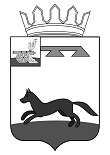 ХИСЛАВИЧСКИЙ РАЙОННЫЙ СОВЕТ ДЕПУТАТОВ РЕШЕНИЕот 27 марта 2024г.                                                                                                   № 18Об объеме полномочий (части полномочий)  по решению вопросов местного значения, принимаемых муниципальным образованием «Хиславичский район» Смоленской области от муниципального образования Корзовского сельского поселения Хиславичского района Смоленской области	Руководствуясь частью 4 статьи 14 и частью 1.2. статьи 17 Федерального закона от 6 октября 2003 года № 131-ФЗ «Об общих принципах организации местного самоуправления в Российской Федерации», статьи 6.1. Федерального закона от 07.12.2011 года № 416 –ФЗ «О водоснабжении и водоотведении», Уставом муниципального образования «Хиславичский район» Смоленской области,             Хиславичский районный Совет депутатов р е ш и л:1. Утвердить объем полномочий (части полномочий) по решению вопросов местного значения, принимаемых муниципальным образованием «Хиславичский район» Смоленской области от муниципального образования Корзовского сельского поселения Хиславичского района Смоленской области согласно приложению к настоящему решению.2. Администрации муниципального образования «Хиславичский район» Смоленской области в рамках настоящего решения заключить Соглашение о принимаемых муниципальным образованием «Хиславичский район» Смоленской области от муниципального образования Корзовского сельского поселения Хиславичского района Смоленской области полномочиях (части полномочий) по решению вопросов местного значения, указанных в пункте 1 настоящего решения.3. Опубликовать настоящее решение в газете «Хиславичские известия» и разместить на сайте Администрации муниципального образования «Хиславичский район» Смоленской области https://hislav.admin-smolensk.ru/sovet-deputatov/ в сети Интернет.                                                                                                                 Приложение                                                                                          к решению Хиславичского районного Совета                                                                                         депутатов от 27 марта 2024 года № 18О Б Ъ Е Мполномочий (части полномочий) по решению вопросов местного значения,принимаемых муниципальным образованием «Хиславичский район» Смоленской области от муниципального образования Корзовского сельского поселения Хиславичского района Смоленской областиОрганизация в границах Корзовского сельского поселения Хиславичского района Смоленской области тепло-, водоснабжения и водоотведения населения, снабжения населения топливом в пределах полномочий, установленных законодательством Российской Федерации.  И.п. Главы муниципального образования «Хиславичский район» Смоленской областиЕ.А. Миллер                       Председатель Хиславичского                         районного Совета депутатов	                         С.Н. Костюкова